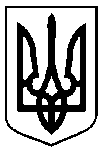 Сумська міська радаУПРАВЛІННЯ АРХІТЕКТУРИ ТА МІСТОБУДУВАННЯвул. Воскресенська, 8А, м. Суми, 40000, тел. (0542) 700-103, e-mail: arh@smr.gov.uaНАКАЗ № 77-ам. Суми									           04.09.2019Відповідно до Тимчасового порядку реалізації експериментального проекту з присвоєння адрес об’єктам будівництва та об’єктам нерухомого майна, затвердженого постановою Кабінету Міністрів України від 27.03.2019   № 367, керуючись пунктом 1.1 Розділу І, підпунктом 2.3.3 пункту 2.3 Розділу ІІ,  підпунктом 3.2.37 пункту 3.2 Розділу ІІІ Положення про управління архітектури та містобудування Сумської міської ради, затвердженого рішенням Сумської міської ради від 27.04.2016 № 662-МР (зі змінами)НАКАЗУЮ:1. Змінити адресу: вул. 1-ша Замостянська, 5, м. Суми, об’єктам нерухомого майна – виробничому будинку (ЗТР-ЦТП-20) загальною площею 437,6 кв.м  (літера А-2 згідно з планом технічного паспорту) та складу площею 42,7 кв.м м  (літера Б згідно з планом технічного паспорту), що знаходяться у комунальній власності територіальної громади міста Суми, на адресу:                  1-ша Замостянська, 5/8, м. Суми.2. Організацію виконання наказу покласти на в.о. начальника відділу генерального  плану та архітектурного планування управління архітектури та містобудування Сумської міської ради Горбуленко О.В.Начальник управління – головний архітектор								А.В. КривцовДомбровська 700-106Розіслати: Горбуленко О.В., Стрижовій А.В., заявнику, до справиПро зміну адреси об’єктам нерухомого майна, що розташовані по вул. 1-ша Замостянська, 5 в             м. Суми